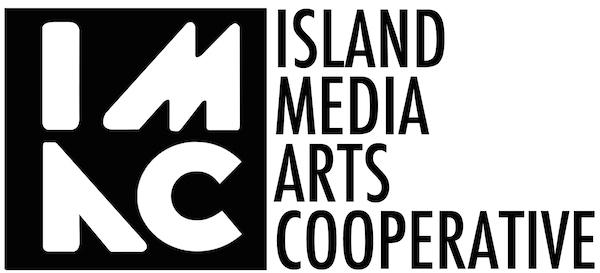 TALENT CALL SUBMISSION SHEETPlease fill out the following information as to the type of crew help or acting talent you are looking for.  IMAC is happy to forward this information to its membership. NOTE: The IMAC ED isn’t in the position to choose specific people for these calls so please make sure that you provide contact info  for people interested in answering the call or asking for more info. Producer Name:Contact Info (phone/email):Type of position:Paid (y/n):Dates:Notes: